РЕШЕНИЕ17 октябрь 2018 й.                        №31/211                       17 октября 2018 г.О внесении изменений и дополнений в решение Совета сельского поселения Бала-Четырманский сельсовет муниципального района Федоровский район Республики Башкортостан от 22.11.2017 №22/148 "Об установлении земельного налога на территории сельского поселения Бала-Четырманский сельсовет муниципального района Федоровский район Республики Башкортостан"     В  целях приведения в соответствие с требованиями действующего законодательства и исключения коррупциогенных  факторов, и на основании протеста прокуратуры на решение Совета  сельского поселения  Бала-Четырманский сельсовет муниципального района Федоровский район Республики Башкортостан от 22.11.2017№22/148 "Об установлении земельного налога на территории  сельского поселения Бала-Четырманский сельсовет муниципального района Федоровский район Республики Башкортостан", Совет сельского поселения Бала-Четырманский сельсовет муниципального района Федоровский район Республики Башкортостанрешил:1.Внести в решение Совета  сельского поселения  Бала-Четырманский сельсовет муниципального района Федоровский район Республики Башкортостан от 22.11.2017№22/148 "Об установлении земельного налога на территории  сельского поселения Бала-Четырманский сельсовет муниципального района Федоровский район Республики Башкортостан" следующие изменения и дополнения:        - пункт 3 изложить в следующей редакции: "  Налоговая база уменьшается на величину кадастровой стоимости 600 квадратных метров площади земельного участка, находящегося в собственности, постоянном (бессрочном) пользовании или пожизненном наследуемом владении налогоплательщиков, относящихся к одной из следующих категорий:1) Героев Советского Союза, Героев Российской Федерации, полных кавалеров ордена Славы;2) инвалидов I и II групп инвалидности;        3) инвалидов с детства, детей-инвалидов;4) ветеранов и инвалидов Великой Отечественной войны, а также ветеранов и инвалидов боевых действий;5) физических лиц, имеющих право на получение социальной поддержки в соответствии с Законом Российской Федерации "О социальной защите граждан, подвергшихся воздействию радиации вследствие катастрофы на Чернобыльской АЭС" (в редакции Закона Российской Федерации от 18 июня 1992 года N 3061-1), в соответствии с Федеральным законом от 26 ноября 1998 года N 175-ФЗ "О социальной защите граждан Российской Федерации, подвергшихся воздействию радиации вследствие аварии в 1957 году на производственном объединении "Маяк" и сбросов радиоактивных отходов в реку Теча" и в соответствии с Федеральным законом от 10 января 2002 года N 2-ФЗ "О социальных гарантиях гражданам, подвергшимся радиационному воздействию вследствие ядерных испытаний на Семипалатинском полигоне";6) физических лиц, принимавших в составе подразделений особого риска непосредственное участие в испытаниях ядерного и термоядерного оружия, ликвидации аварий ядерных установок на средствах вооружения и военных объектах;7) физических лиц, получивших или перенесших лучевую болезнь или ставших инвалидами в результате испытаний, учений и иных работ, связанных с любыми видами ядерных установок, включая ядерное оружие и космическую технику;8) пенсионеров, получающих пенсии, назначаемые в порядке, установленном пенсионным законодательством, а также лиц, достигших возраста 60 и 55 лет (соответственно мужчины и женщины), которым в соответствии с законодательством Российской Федерации выплачивается ежемесячное пожизненное содержание.     Налоговые льготы, установленные настоящим пунктом, не распространяются на земельные участки (часть, доли земельных участков), сдаваемые в аренду- дополнить пункт 3.1. следующего содержания : " Уменьшение налоговой базы в соответствии с пунктом 3  (налоговый вычет) производится в отношении одного земельного участка по выбору налогоплательщика.Уведомление о выбранном земельном участке, в отношении которого применяется налоговый вычет, представляется налогоплательщиком в налоговый орган по своему выбору до 1 ноября года, являющегося налоговым периодом, начиная с которого в отношении указанного земельного участка применяется налоговый вычет.Налогоплательщик, представивший в налоговый орган уведомление о выбранном земельном участке, не вправе после 1 ноября года, являющегося налоговым периодом, начиная с которого в отношении указанного земельного участка применяется налоговый вычет, представлять уточненное уведомление с изменением земельного участка, в отношении которого в указанном налоговом периоде применяется налоговый вычет.При непредставлении налогоплательщиком, имеющим право на применение налогового вычета, уведомления о выбранном земельном участке налоговый вычет предоставляется в отношении одного земельного участка с максимальной исчисленной суммой налога.Форма уведомления утверждается федеральным органом исполнительной власти, уполномоченным по контролю и надзору в области налогов и сборов.     В случае, если при применении налогового вычета в соответствии с настоящей статьей налоговая база принимает отрицательное значение, в целях исчисления налога такая налоговая база принимается равной нулю"2. Настоящее решение вступает в силу со дня его официального опубликования.3. Опубликовать настоящее решение на официальном сайте сельского поселения.Глава сельского поселения                                          Г.К.НигматуллинБашкортостан  РеспубликаһыФедоровка районыМуниципаль районыныңБала - Сытырман ауыл советыБала - Сытырман ауыл биләмәһеСоветы95Федоровка  районы,Бала - СытырманауылыСоветурамы11тел32-9032-70 тел. 8(34746)2-32-90, 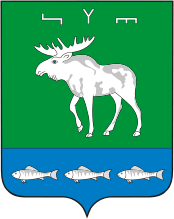 e-mail:chetirman02@mail.ruРеспублика БашкортостанСовет сельского поселения Бала-Четырманский сельсоветмуниципального района Федоровский район95Федоровский районС.Бала-Четырман, улСоветская11http://bala-chetirmansky.sp-fedorovka.ru/